Last Days of Life Toolkit Pre-Implementation Staff Survey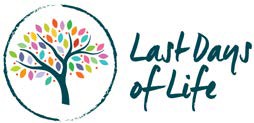 Please tick your role in patient careHow often do you manage people who are dying as part of your role3.	How would you describe your overall knowledge of caring for patients who are dying and their family/carersHow would you rate your level of confidence in caring for patients who are dying?Have you attended an education session on the Last Days of Life ToolkitDid you receive any written information about the toolkit?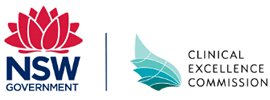 Medical staffNursing staffAllied Health staffOftenSometimesNot oftenNeverLittle or no experienceSome experienceExtensive experienceNot confidentSomewhat confidentConfidentVery confidentYesNoYesNo